Гиподинамия - это настоящая болезнь 21 века, она характеризуется снижением двигательной активности людей. Симптомы гиподинамии: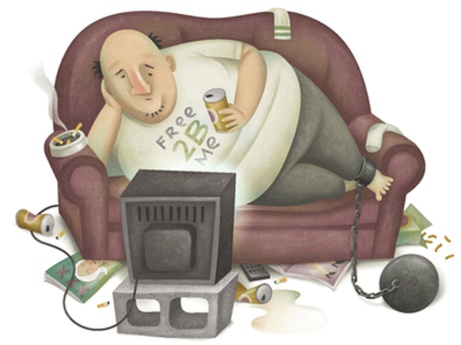 недомогание, вялость,сонливость, низкая работоспособность бессонница.     Особенно опасно влияние гиподинамии на детский организм.  У  детей, которые мало двигаются, нарушается формирование организма, неправильно развивается опорно-двигательный аппарат, деформируется позвоночник, нарушается работа эндокринной, сердечно-сосудистой и половой систем.       Гиподинамия у детей нередко приводит к  ожирению, избавиться от которого в старшем возрасте бывает очень сложно.      Привычка мало двигаться переходит во взрослую жизнь, и люди вместо того, чтобы наслаждаться всеми прелестями этого мира, лениво перебираются из офиса в машину,  из машины в кресло перед телевизором, а из кресла в кровать. Профилактика  гиподинамии     Очень важно совмещать спокойные сидячие занятия с подвижными – гимнастикой, танцами, фигурным катанием, борьбой, катанием на велосипеде, подвижными играми и т.д.     Очень важно совмещать спокойные сидячие занятия с подвижными – гимнастикой, танцами, фигурным катанием, борьбой, катанием на велосипеде, подвижными играми и т.д.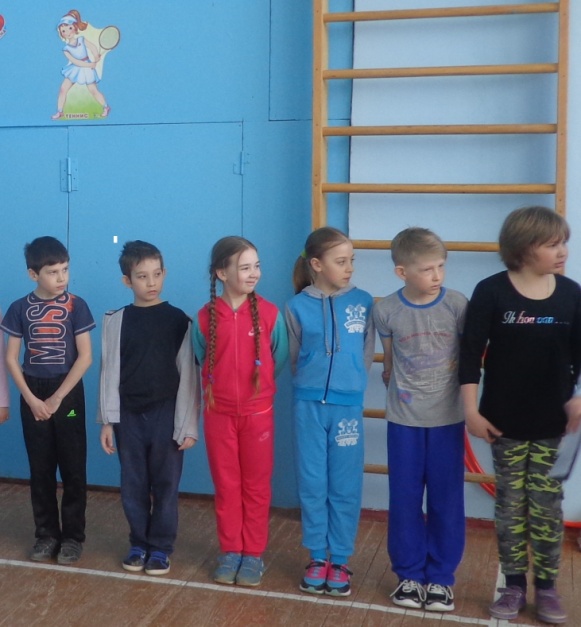 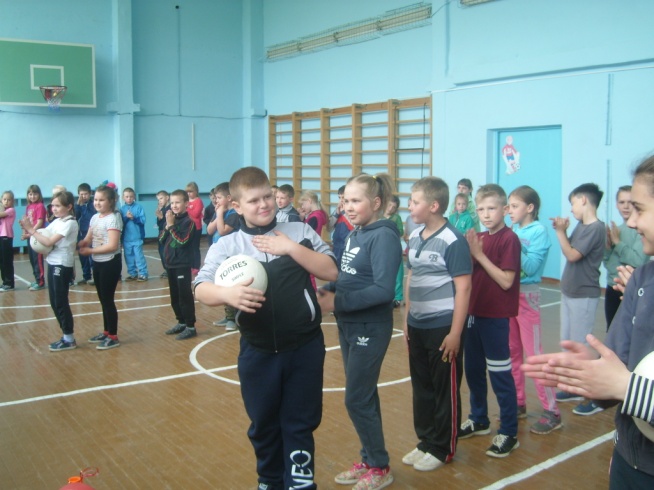 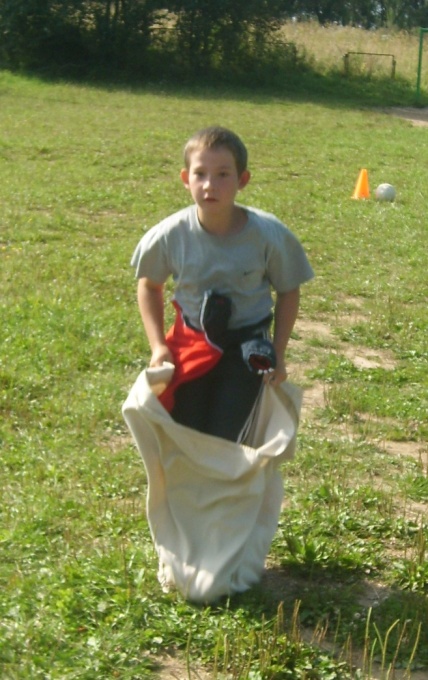 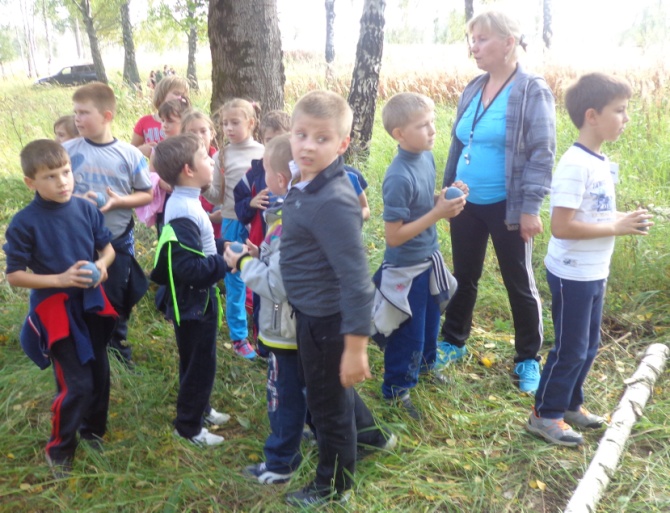 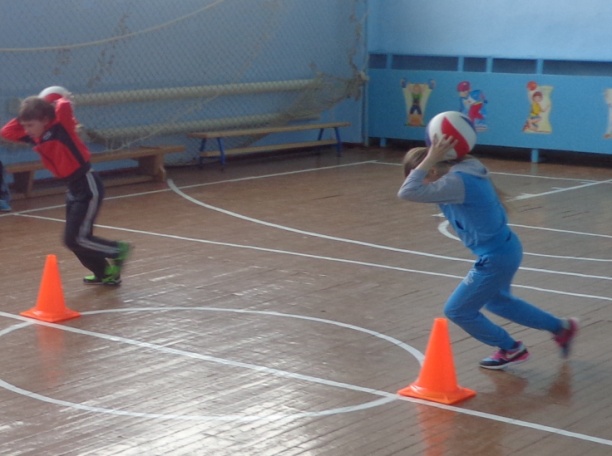 